Special Education 101 Courses- New Teachers and/or Anyone Needing a RefresherIEP Goal Development in Texas (Region 20- Deadline Sept. 7, 2018)How to locate and access IEP Goal DevelopmentGo to www.esc20.netClick on 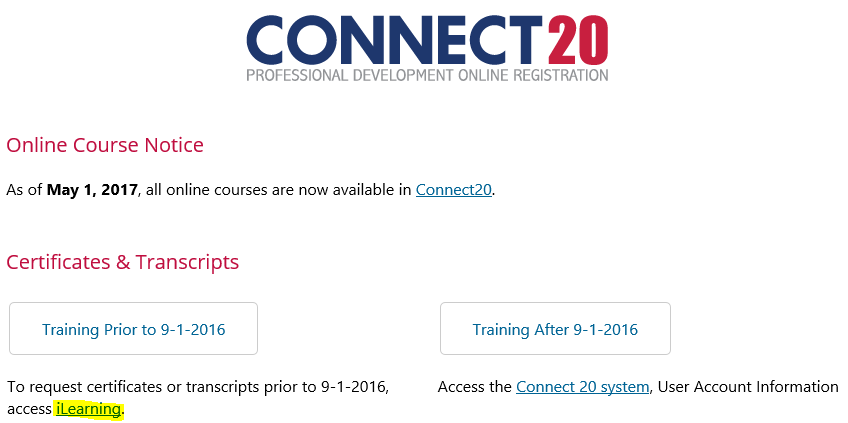 Sign in or Create an Account if you do not have one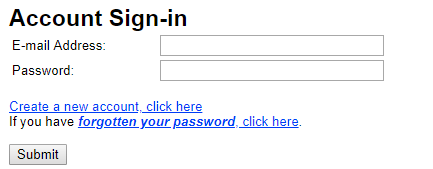 Search for Session # 49038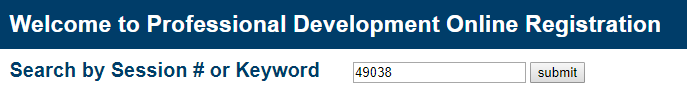 Select Register (Deadline for completion of IEP Goal Development is September 7th) **This is a course that does not require 3 hours of consecutive time. If you need to logout during the training, it will pick up where you leave off.**At completion, you will receive a certificate for 3 hours of training. Please turn this in to your Department Chair. All new SE teachers are required to attend. Please register in school objects.Accommodations & Modifications and IEP Amendments- September 24th 2:00-3:30 @ ESCSchedule of Services & Transportation – October 1st 2:00-3:30 @ ESC